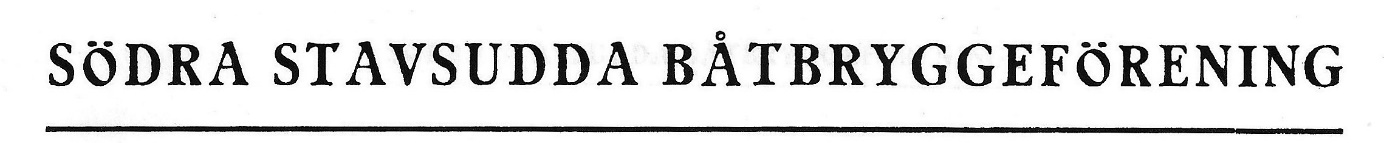 DAGORDNING ÅRSMÖTELördagen 3 augusti 2019 kl. 10:00 i vänthuset Södra Stavsudda Brygga§ 1Mötets öppnande§2Val av mötesordförande§3Val av mötessekreterare§4Val av två justeringsmän för mötet§5Fråga om mötets behöriga utlysande§6Fastställande av mötets dagordning§7Verksamhetsberättelse§8Revisionsberättelse§9Fråga om ansvarsfrihet för styrelsen§10Val av ordförande§11Val av styrelseledamöter och suppleanter§12Val av revisorer§13Val av valberedning§14Fastställande av medlemsavgift§15Arbetsdag §16Gästbrygga och brandskydd§17Övriga ärenden§18Mötets avslutande